от 1 ноября 2022 года									       № 417-рО внесении изменений в распоряжение администрации  городского округа город Шахунья Нижегородской области от 26.07.2021 № 298-р «О назначении ответственных за реализацию государственной программы «Комплексное развитие сельских территорий» на территории городского округа город Шахунья Нижегородской области»В соответствии с Постановлением Правительства Российской Федерации от 31 мая 2019 года № 696 «Об утверждении государственной программы Российской Федерации «Комплексное развитие сельских территорий» и о внесении изменений 
в некоторые акты Правительства Российской Федерации»:Внести изменения в распоряжение администрации  городского округа город Шахунья Нижегородской области от 26.07.2021 года № 298-р «О назначении ответственных за реализацию государственной программы «Комплексное развитие сельских территорий» на территории городского округа город Шахунья Нижегородской области», согласно приложению к настоящему распоряжению.Начальнику общего отдела администрации городского округа город Шахунья Нижегородской области разместить данное распоряжение на официальном сайте администрации городского округа город Шахунья Нижегородской области.3. 	Контроль за исполнением настоящего распоряжения оставляю за собой.Глава местного самоуправлениягородского округа город Шахунья							   О.А.ДахноПриложениек распоряжению администрациигородского округа город ШахуньяНижегородской областиот 01.11.2022 г. № 417-рОтветственные за реализацию государственной программы
 «Комплексное развитие сельских территорий»  на территории городского
 округа город Шахунья Нижегородской области_________________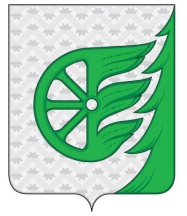 Администрация городского округа город ШахуньяНижегородской областиР А С П О Р Я Ж Е Н И ЕОтветственныйДолжностьЗона ответственностиБаранов С.А.Начальник управления сельского хозяйстваГлавный распорядитель бюджетных средств, подготовка паспорта проекта, поиск подрядчика, заключение и исполнение  контрактаГорева Н.А.Начальник Управления промышленности, транспорта, связи, жилищно-коммунального хозяйства, энергетики и архитектурной деятельностиОказание содействия в составлении паспорта проекта, контроль за строительно-монтажными работами, согласование актов выполненных работЕлькин О.А.И.о. начальника Управления экономики, прогнозирования, инвестиционной политики и муниципального имущества Проведение конкурсов,  соблюдение земельного законодательства,оказание содействия в составлении паспорта проектаСофронов Ю.А.Заместитель главы администрации, начальник Управления по работе с территориями и благоустройствуОказание содействия в составлении паспорта проекта, организация и проведении собраний (сходов) граждан